Peace River Area Monitoring Program (PRAMP) Committee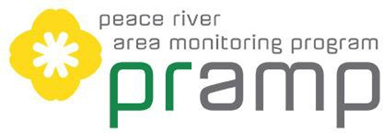 Technical Working Group MeetingMay 3, 2023Zoom Video ConferenceMeeting NotesAttendees:Regrets:These notes are provided as a summary of discussions of the PRAMP Technical Working Group. The views and ideas noted do not necessarily reflect the perspective of each Committee member. Decisions are taken by consensus.IntroductionsWe do not have quorum for this meeting. We will hold an abbreviated meeting.Action item: we will send an email to the Committee to re-confirm those who wish to be on the TWG.1.2	Approve AgendaMotion to approve an abbreviated agenda by Doug Dallyn. CarriedDecisions will not be made as we do not have quorum.1.3	Approval of MinutesMinutes were provided prior to the meeting.We will defer the Minutes until the next meeting.2	Standing Business2.1	Administration and PlanningOSM Funding decisions have not yet been made.OSM TWG Meeting is scheduled for mid-May. Our Field Technician, Dwayne Stepaniuk has left PRAMP to pursue other opportunities. We have posted the position on our website. The posting closes on May 12th.2.2	Continuous Monitoring ProgramDashboard Reports The dashboard reports for January to March were posted on the Members Portal.More detailed field operational notes can be found in the monthly technical reports on the PRAMP website).January986 - All data collected this month complaint with the AMD. Operational problem with the Temperature/RH probe. The probe was replaced on Jan 12. The new probe failed again on Jan 14. The probe was replaced in Feb to try to bring the channels back online.In January we had relatively cold temperatures for the first part of the month with low wind; caused stagnant air which increased Ozone and PM.846 – All data collected this month complaint with the AMD.Reno – All data collected this month complaint with the AMD. Faulty precipitation gauge (ice blockage).PRC – All data collected this month complaint with the AMD. Datalogger failed and was replaced.AQHI – One 24-hour PM2.5 exceedance due to stagnant weather conditions.One NMHC canister was collected at Reno.February986 – All data collected this month complaint with the AMD. Carryover of the Temp/RH probe issue from January. The Temp/RH probe was replaced on Feb 14; The temperature channel was back online, but the RH channel issue could not be resolved. The probe was replaced again in March to correct the issue. The precipitation gauge was non-functional with the tipping bucket and holds blocked by ice.842 - All data collected this month complaint with the AMD. The precipitation gauge was non-functional with the tipping bucket and holds blocked by ice.Reno – All data collected this month complaint with the AMD. No major operational issues identified.PRC – All data collected this month complaint with the AMD. No major operational issues identified.AQHI - All data collected this month complaint with the AMD. No major operational issues identified.No canister events recorded for the month.March 986 – All data collected this month complaint with the AMD.  Temp/RH probe was replaced on Mar 2.842 - All data collected this month complaint with the AMD. No major operational issues identified.Reno - All data collected this month complaint with the AMD. No major operational issues identified. PRC – All data collected this month complaint with the AMD. No major operational issues identified.AQHI - All data collected this month complaint with the AMD. TRS analyzer failed during the monthly calibration. It was replaced the next day.No canister events recorded for the month.3.0	New BusinessAQHI Station re-deploymentIn the last two deployments we have had the station in locations for 24 months, not 18 months as indicated in our policy.We are looking for a site that meets the AMD Siting CriteriaWe have developed a questionnaire for input in siting the station.The TWG decides on the siting of the station and provides that recommendation to the Board.Criteria is weighted; should be spelled out in the criteria form. There are six criteria and the weighting favours population and exposure.Deployment considerations – Peace River will be excluded from the search because one of the Mercer stations will be upgraded to AQHI capable. EPA is supporting PRAMP to make it happen.An opinion was given that the Population Exposure should be higher rated than issues identified by public or PRAMP; unless the complaints are validated. If a change is to be made it will need to be approved by the Board. TWG Policy indicates that TWG makes decision and provides it to the Board; which was put in place as the TWG goes through a rigorous process to make recommendations. The Board could reject or decide to revisit as they see fit. Action item: We will review the TWG Policy to ensure it does not have conflicts and revise to provide recommendations to the Board for final approval.Process and timelines for re-deploying the portable. Peace River is being excluded from the search; option to stay in Grimshaw; or do a rotation of sites.  The benefit is less site preparation and less cost. Parkland Airshed (PAZA) has a rotation of sites but also get feedback from public and have the flexibility to add sites to the rotation. The other option is to go forward with the consultation process.The deviations from the policy (i.e. we are leaving the station in place for 24 months instead of 18 months) should be approved by the Board.Current siting in Grimshaw is in front of the Town office and across the road from two schools, the library and rec centre.Any place that the station is located needs to meet the AMD.Consultation process – a simple questionnaire was posted to the Members’ Portal for discussion. We will be posting the link to the survey on the website and social media. The survey will be open for a relatively short period of time (beginning of June). Mike and Lily will be compiling the results to make a recommendation to the Board at the June meeting.The Mercer stations are not included on the map; if we get a number of requests for an AQHI station in Peace River, it provides some additional basis for EPA to make the station AQHI ready.  We will look at some options for including the Mercer stations with a caveat that one of the stations will be AQHI in the near future.We will hold the last item – Data vulnerability until our next meeting.AdjournmentNameSector GroupOrganizationParticipationDoug DallynPublicDirectorElvis ThomasGOVWoodland CreeDirectorArt LaurinIndustryObsidianDirectorMike BrownGOVAERGuestKarla ReesorExecutive DirectorMike BisagaTechnical Program ManagerLily LinTechnical Program ManagerBrenda BarberOffice ManagerNameSector GroupOrganizationParticipationJason JavosGOVNorthern Sunrise CountyDirectorSarah StockleyPublicDirectorArlene HoggIndustryCNRLDirectorCarolyn Lewis IndustryBaytex EnergyDirectorGarrett TomlinsonGovMetis Nation, Region 6DirectorAndy TrudeauGOVMD Smoky RiverDirectorKrista ParkGOVAHSDirectorLong FuGOVAEPGuestCarolyn PfauGOVAERGuestMadhan SelvarajGOVAEPGuestLaurie CheperdakGOVAlberta HealthGuestAction Item NumberAction Item DescriptionStatusNew Action ItemsNew Action ItemsNew Action Items2023-05-01We will send an email to the Committee to re-confirm those who wish to be on the TWG.New2023-05-02We will review the TWG Policy to ensure it does not have conflicts and revise to provide recommendations to the Board for final approvalNewCompleted Action ItemsCompleted Action ItemsCompleted Action Items2022-11-01Mike and Lily will be working with Bureau Veritas to decommission and recommission the Reno Station and will provide a special notification to the daily reports when analyzers are going off line.22-11-02Mike will send out the Annual Data Report for review by the TWG and will provide a date for comment22-11-03Mike will provide a matrix with the recommendations from the network assessment for review and comment by the TWG.2021-05-01Mike and Lily will review and revise the AQHI re-deployment matrix over the next year2021-04-03Madhan will pull the emissions and modelling information and provide it to Mike.2021-04-01Mike and Lily will change the order of stations on the dashboard (move the PRC station to the end as we do not have data)2021-04-02Mike will update the map with the industry facilities2021-04-04Mike will walk Madhan through the proposed site to ensure that AEP doesn’t have any issues with it.2020-12-01Karla will develop a letter to send to our partners and stakeholders about the criteria on setting up the portable AQHI monitor2020-12-02Karla will provide Gaylene Whitehead with the membership form.2020-09-01Mike and Lily will get a quote for the removal of the trees at the current Reno monitoring site, and review all other costs; including power and road upgrade the site2020-09-02Mike will ask the landowner if it would be possible to site the new Reno station across the road from the location originally looked at.2019-12-01Mike and Lily will develop a proposal for a co-deployment with objective to address siting issues at Reno.  Timeline is end of January2019-12-02Mike will follow up with Elvis about the tree issue at Woodland Cree2019-05-01Mike will talk to Corinna Williams to see if the County will willing to do dust control at preferred AQHI trailer site at Codette Lake.2019-05-02Karla will speak to CNRL to see what they wish to do with the power meter at 986B.2019-01-01Mike will follow up with the other property owners (where stations are located) and discuss the option of payment for land rental. 2019-01-01Lily and Mike will explore the cost of adding precipitation readings (rain gauges) to the entire network. 2019-01-01Mike and Lily will prepare a one page document on recommended site for the AQHI trailer for Board, members and municipalities.2019-01-01Mike and Karla will look into the information to be provided to AER on background canisters.2018-11-01PRAMP staff will continue to work with legal counsel to develop a new contract with Maxxam going forward2018-11-02Mike and Lily to pursue option 1 and move on to second if it doesn’t work out for relocation of station 9862018-11-03Lily and Mike will apply the matrix to the sites identified within the TWG for the siting of the portable monitor2018-11-04Lily will send the siting requirement document for the portable monitor to Elvis Thomas2018-11-05Krista will request a comprehensive document of the canister sampling program including the review of each canister with Laurie Cheperdak2018-11-06Brenda will provide Laurie Cheperdak’s email address to TWG2018-06-01Mike and Lily will make a recommendation on a methane-based trigger for the canister program. The same trigger will be set at all the stations.2018-06-02Mike and Lily will review the relationship between TRS and NHMC concentrations and report back to the TWG at the next meeting.2018-06-02Mike and Lily will research the additional cost to continuously monitor VOCs2018-06-03Maxxam will put a disclaimer that the data is raw on the dashboards going forward2018-06-04The TWG will review the Portable Station Locating Procedure prior to the September meeting2018-03-01Mike will talk to Bob Myrick about adding the government logo to the signs.2018-03-02Karla and Brenda will research a menu option phone number2018-03-03Mike will review the history of data and based on conversations today will come back with a recommendation.2018-01-05Mike will come back to the TWG with recommendations on reasonable trigger levels2018-01-01Maxxam will trigger the canisters that are set to expire as a test.2018-01-02Mike will resend the sensor drawings to Reid2018-01-03Mike will do research on signs and/or wraps for the stations2018-01-04Mike will look into a second trigger on canisters related to hydro-carbons2017-11-01Mike will add the approval process to the TORs. Will send with the draft minutes for approval.2017-11-02Mike will make a recommendation to the Board on the procedures for the TWG to report to the Board2017-11-03Lily will ask Maxxam to provide a system design including the location of the new sensor. The TWG will approve via email before Maxxam does the installation.